§13860.  Terms of licenses1.  Biennial renewal.  Licenses expire biennially on December 31st or on such other date as the commissioner may determine.Licenses may be renewed up to 90 days after the date of expiration upon payment of a late fee in addition to the renewal fee as set under section 13859.  Any person who submits an application for renewal more than 90 days after the license renewal date is subject to all requirements governing new applicants under this chapter, except that the board may, giving due consideration to the protection of the public, waive examination if that renewal examination is received, together with the late fee and renewal fee, within 2 years from the date of that expiration.[PL 2007, c. 402, Pt. EE, §7 (AMD).]2.  Continuing education and supervision.  The board, by rule, may establish continuing education and supervision requirements.  Applicants for license renewal must show proof of satisfying the continuing education requirements set forth by the board.  If a license lapses due to failure of the licensee to meet continuing education requirements, the licensee may renew the license upon completion of the required continuing education.  Beginning January 1, 2020, applicants for license renewal shall demonstrate to the satisfaction of the board a one-time successful completion of a minimum of 12 hours of course work in family or intimate partner violence, including course work in spousal or partner abuse that addresses screening, referral and intervention strategies, including knowledge of community resources, cultural factors, evidence-based risk assessment and same-gender abuse dynamics.  An applicant may fulfill this requirement through course work provided through contact hours, Internet hours or distance learning programs, as evidenced by certification from an accredited educational institution or equivalent teaching or practice experience.  The board may accept equivalent courses in family or intimate partner violence screening and referral and intervention strategies or equivalent teaching or practice experience completed prior to January 1, 2020 in satisfaction of this requirement.  Continuing education courses taken pursuant to this subsection must be applied to the licensee's required hours of continuing education.[PL 2013, c. 262, §6 (AMD).]SECTION HISTORYPL 1989, c. 465, §3 (NEW). PL 1989, c. 895, §§1,22 (AFF). PL 1989, c. 895, §16 (AMD). PL 1991, c. 263, §§5,6 (AFF). PL 1997, c. 128, §1 (AMD). PL 2007, c. 402, Pt. EE, §7 (AMD). PL 2013, c. 262, §6 (AMD). The State of Maine claims a copyright in its codified statutes. If you intend to republish this material, we require that you include the following disclaimer in your publication:All copyrights and other rights to statutory text are reserved by the State of Maine. The text included in this publication reflects changes made through the First Regular and Frist Special Session of the 131st Maine Legislature and is current through November 1, 2023
                    . The text is subject to change without notice. It is a version that has not been officially certified by the Secretary of State. Refer to the Maine Revised Statutes Annotated and supplements for certified text.
                The Office of the Revisor of Statutes also requests that you send us one copy of any statutory publication you may produce. Our goal is not to restrict publishing activity, but to keep track of who is publishing what, to identify any needless duplication and to preserve the State's copyright rights.PLEASE NOTE: The Revisor's Office cannot perform research for or provide legal advice or interpretation of Maine law to the public. If you need legal assistance, please contact a qualified attorney.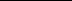 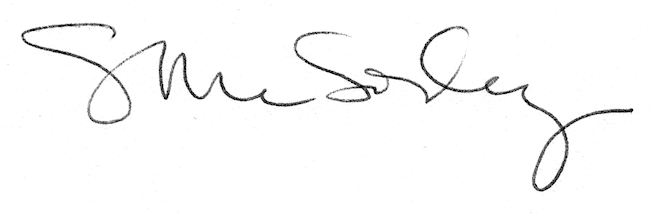 